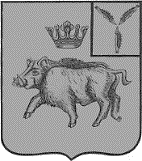 СОВЕТБАЛТАЙСКОГО МУНИЦИПАЛЬНОГО ОБРАЗОВАНИЯБАЛТАЙСКОГО МУНИЦИПАЛЬНОГО РАЙОНАСАРАТОВСКОЙ ОБЛАСТИСорок второе заседание Советачетвертого созываРЕШЕНИЕ от 26.04.2022  № 161          с.БалтайО внесении изменений в решение Совета депутатов Балтайского муниципального образования от 25.05.2010 № 85 «Об утвержденииПоложения о публичных слушаниях в Балтайском муниципальном образовании Балтайского муниципального района Саратовской области»В соответствии с Федеральным законом от 06 октября 2003 года № 131-ФЗ «Об общих принципах организации местного самоуправления в Российской Федерации», руководствуясь Уставом Балтайского муниципального образования Балтайского муниципального района Саратовской области, Совет Балтайского муниципального образования Балтайского муниципального района Саратовской области РЕШИЛ:1. Внести в решение Совета депутатов Балтайского муниципального образования от 25.05.2010 № 85 «Об утверждении Положения о публичных слушаниях в Балтайском муниципальном образовании Балтайского муниципального района Саратовской области» (с изменениями от 22.05.2013  № 213, от 14.04.2017 № 141, от 30.10.2017 № 167, 21.02.2018 № 188, от 26.03.2018 № 197, от 25.04.2018 № 200, от 13.12.2021  № 143) следующее изменение:1.1. Пункт 2 статьи 7 изложить в следующей редакции:«2. Правовой акт о назначении публичных слушаний должен быть опубликован (обнародован) совместно с проектом муниципального правового акта, выносимого на публичные слушания и информацией о дате, месте и времени проведения публичных слушаний, не менее чем за 15 дней до дня проведения публичных слушаний. Также проект муниципального правового акта должен быть, размещен на официальном сайте администрации Балтайского муниципального района в сети Интернет. При этом может использоваться федеральная государственная информационная система «Единый портал государственных и муниципальных услуг (функций)» в порядке, предусмотренном Правительством Российской Федерации.В период размещения проекта, подлежащего рассмотрению на публичных слушаниях, участники публичных слушаний имеют право вносить предложения и замечания, касающиеся такого проекта в письменной или устной форме, в том числе посредством официального сайта администрации Балтайского муниципального района, а также по электронной почте: orgotdelBMR@yandex.ru. При этом может использоваться федеральная государственная информационная система «Единый портал государственных и муниципальных услуг (функций)» в порядке, предусмотренном Правительством Российской Федерации.Предложения и замечания подлежат регистрации, а также обязательному рассмотрению организатором публичных слушаний.Заключение о результатах публичных слушаний, мотивированные обоснования принятых решений подлежат обязательному опубликованию либо обнародованию путем вывешивания его в установленных местах, а также размещается на официальном сайте администрации Балтайского муниципального района в сети Интернет и (или) в порядке, предусмотренном Правительством Российской Федерации, в федеральной государственной информационной системе «Единый портал государственных и муниципальных услуг (функций).».2. Настоящее решение вступает в силу со дня его обнародования.3. Контроль за исполнением настоящего решения возложить на постоянную комиссию Совета Балтайского муниципального образования по вопросам местного самоуправления.Глава Балтайскогомуниципального образования	  	 	                     Н.В.Меркер